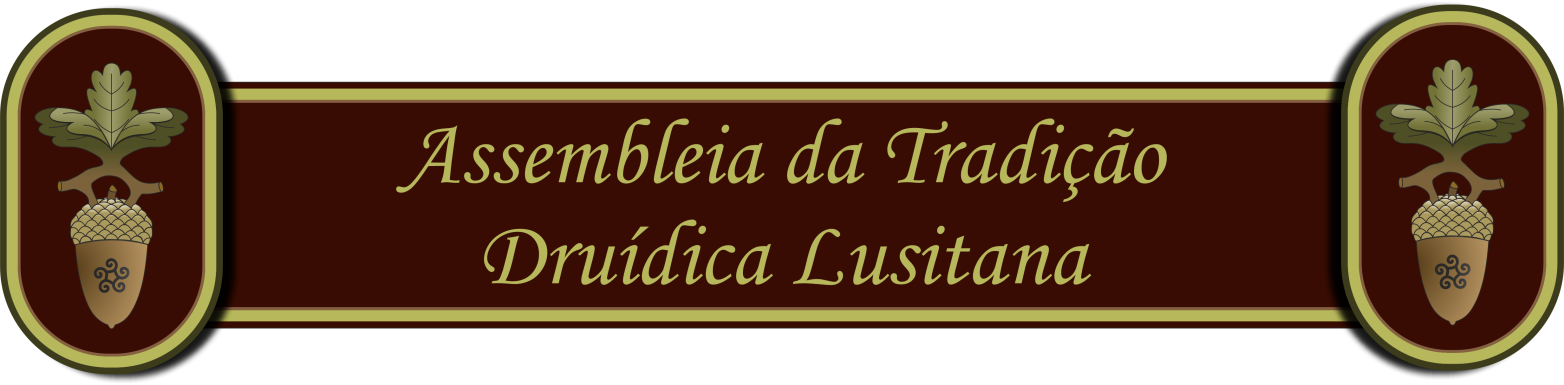 A Assembleia da Tradição Druídica Lusitana está vinculada à prática de uma Tradição Regular e Secular, sendo uma organização sem fins lucrativos e toda a sua atividade é desenvolvida no Centro Druídico da Lvsitânea, situado perto de Reguengos de Monsaraz, Évora.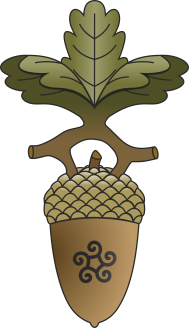 Nome Completo:Área de residência:Contacto telefónico:Como teve conhecimento da ATDL?Indique as suas áreas de interesse de estudos em geral:Quais são os seus passatempos?Já pertenceu a alguma outra instituição de caracter religioso / espiritual?Já pertenceu a alguma outra instituição de caracter religioso / espiritual?Já pertenceu a alguma outra instituição de caracter religioso / espiritual?Sim  Sim  Não Se sim, refira qual:Quais considera serem os valores basilares observados por uma Tradição Espiritual?O que é, para si, a Tradição Céltica? Já teve, anteriormente, contacto com a Tradição Céltica?Após devidamente preenchido, envie o seu pedido de adesão para o seguinte e-mail:atdlusitana@gmail.com 